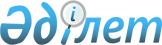 Об утверждении Перечня мест перемещения товаров через таможенную границу Евразийского экономического союза, в которых применяется система двойного коридора, а также Правил формирования такого перечняПриказ Министра финансов Республики Казахстан от 15 февраля 2018 года № 192. Зарегистрирован в Министерстве юстиции Республики Казахстан 2 марта 2018 года № 16466.
      В соответствии с пунктом 5 статьи 340 Кодекса Республики Казахстан от 26 декабря 2017 года "О таможенном регулировании в Республике Казахстан" ПРИКАЗЫВАЮ:
      1. Утвердить:
      1) Перечень мест перемещения товаров через таможенную границу Евразийского экономического союза, в которых применяется система двойного коридора, согласно приложению 1 к настоящему приказу;
      2) Правила формирования перечня мест перемещения товаров через таможенную границу Евразийского экономического союза, в которых применяется система двойного коридора, согласно приложению 2 к настоящему приказу.
      2. Комитету государственных доходов Министерства финансов Республики Казахстан (Тенгебаев А.М.) в установленном законодательством порядке обеспечить:
      1) государственную регистрацию настоящего приказа в Министерстве юстиции Республики Казахстан;
      2) в течение десяти календарных дней со дня государственной регистрации настоящего приказа направление его копии в бумажном и электронном виде на казахском и русском языках в Республиканское государственное предприятие на праве хозяйственного ведения "Республиканский центр правовой информации Министерства юстиции Республики Казахстан" для официального опубликования и включения в Эталонный контрольный банк нормативных правовых актов Республики Казахстан;
      3) размещение настоящего приказа на интернет-ресурсе Министерства финансов Республики Казахстан;
      4) в течение десяти рабочих дней после государственной регистрации настоящего приказа в Министерстве юстиции Республики Казахстан представление в Департамент юридической службы Министерства финансов Республики Казахстан сведений об исполнении мероприятий, предусмотренных подпунктами 1), 2) и 3) настоящего пункта.
      3. Настоящий приказ вводится в действие по истечении десяти календарных дней после дня его первого официального опубликования. Перечень мест перемещения товаров через таможенную границу Евразийского экономического союза, в которых применяется система двойного коридора
      Сноска. Перечень с изменениями, внесенными приказом Министра финансов РК от 13.11.2018 № 993 (вводится в действие по истечении десяти календарных дней после дня его первого официального опубликования); от 23.07.2019 № 759 (вводится в действие по истечении десяти календарных дней после дня его первого официального опубликования). Правила формирования перечня мест перемещения товаров через таможенную границу Евразийского экономического союза, в которых применяется система двойного коридора Глава 1. Общие положения
      1. Настоящие Правила формирования перечня мест перемещения товаров через таможенную границу Евразийского экономического союза, в которых применяется система двойного коридора (далее – Правила) разработаны в соответствии с пунктом 5 статьи 340 Кодекса Республики Казахстан от 26 декабря 2017 года "О таможенном регулировании в Республике Казахстан" и устанавливают порядок формирования перечня мест перемещения товаров через таможенную границу Евразийского экономического союза, в которых применяется система двойного коридора. Глава 2. Правила формирования перечня мест перемещения товаров через таможенную границу Евразийского экономического союза, в которых применяется система двойного коридора
      2. В перечень включаются пункты пропуска, в которых применяется система двойного коридора при перемещении через таможенную границу Евразийского экономического союза товаров для личного пользования.
      3. В случае обустройства в пунктах пропуска системы двойного коридора территориальные органы государственных доходов письменно уведомляют об этом Комитет государственных доходов Министерства финансов Республики Казахстан (далее - Комитет) с указанием наименования места перемещения товаров (наименование пункта пропуска) и наименования органа государственных доходов.
      Комитет рассматривает уведомление в течение 15 (пятнадцати) рабочих дней с момента получения уведомления, по итогам которого принимает меры по внесению изменений в перечень мест перемещения товаров, в которых применяется система двойного коридора.
      Информация об этом письменно направляется в территориальный орган.
      Комитет формирует перечень мест перемещения товаров через таможенную границу Евразийского экономического союза, в которых применяется система двойного коридора.
					© 2012. РГП на ПХВ «Институт законодательства и правовой информации Республики Казахстан» Министерства юстиции Республики Казахстан
				
      Министр финансов
Республики Казахстан 

Б. Султанов
Приложение 1
к приказу Министра финансов
Республики Казахстан
от 15 февраля 2018 года № 192
№ п/п
Наименование мест перемещения товаров
Наименование органа государственных доходов
1
2
3
Воздушные пункты пропуска
Воздушные пункты пропуска
Воздушные пункты пропуска
1
пункт пропуска "Ауежай Астана"
таможенный пост "Ауежай Астана" Департамента государственных доходов по городу Нур-Султан Комитета государственных доходов Министерства финансов Республики Казахстан
2
пункт пропуска "Алматы"
таможенный пост "Жетісу" Департамента государственных доходов по городу Алматы Комитета государственных доходов Министерства финансов Республики Казахстан
3
пункт пропуска "Актау"
таможенный пост "Ауежай Актау" Департамента государственных доходов по Мангистауской области Комитета государственных доходов Министерства финансов Республики Казахстан
4
пункт пропуска "Актобе"
таможенный пост "Ауежай Актобе" Департамента государственных доходов по Актюбинской области Комитета государственных доходов Министерства финансов Республики Казахстан
5
пункт пропуска "Атырау"
таможенный пост "Ауежай Атырау" Департамента государственных доходов по Атырауской области Комитета государственных доходов Министерства финансов Республики Казахстан
6
пункт пропуска "Караганда"
таможенный пост "Ауежай Караганда" Департамента государственных доходов по Карагандинской области Комитета государственных доходов Министерства финансов Республики Казахстан
7
пункт пропуска "Костанай"
таможенный пост "Костанай-ЦТО" Департамента государственных доходов по Костанайской области Комитета государственных доходов Министерства финансов Республики Казахстан
8
пункт пропуска "Кызылорда"
таможенный пост "Кызылорда-ЦТО" Департамента государственных доходов по Кызылординской области Комитета государственных доходов Министерства финансов Республики Казахстан
9
пункт пропуска "Орал"
таможенный пост "Орал-ЦТО" Департамента государственных доходов по Западно-Казахстанской области Комитета государственных доходов Министерства финансов Республики Казахстан
10
пункт пропуска "Оскемен"
таможенный пост "Ауежай Оскемен" Департамента государственных доходов по Восточно-Казахстанской области Комитета государственных доходов Министерства финансов Республики Казахстан
11
пункт пропуска "Павлодар"
таможенный пост "Павлодар-ЦТО" Департамента государственных доходов по Павлодарской области Комитета государственных доходов Министерства финансов Республики Казахстан
12
пункт пропуска "Петропавловск"
Департамента государственных доходов по Северо-Казахстанской области Комитета государственных доходов Министерства финансов Республики Казахстан
13
пункт пропуска "Тараз"
таможенный пост "Тараз-ЦТО" Департамента государственных доходов по Жамбылской области Комитета государственных доходов Министерства финансов Республики Казахстан
14
пункт пропуска "Шымкент"
таможенный пост "Ауежай Шымкент" Департамента государственных доходов по городу Шымкент Комитета государственных доходов Министерства финансов Республики Казахстан
Автомобильные пункты пропуска
Автомобильные пункты пропуска
Автомобильные пункты пропуска
15
пункт пропуска "Нуржолы"
таможенный пост "Нуржолы" Департамента государственных доходов по Алматинской области Комитета государственных доходов Министерства финансов Республики Казахстан
16
пункт пропуска "Калжат"
Контрольно-пропускной пункт "Калжат" таможенный пост "Алтынколь" Департамента государственных доходов по Алматинской области Комитета государственных доходов Министерства финансов Республики Казахстан
17
пункт пропуска "Достык"
таможенный пост "Алаколь" таможни "Достык" Департамента государственных доходов по Алматинской области Комитета государственных доходов Министерства финансов Республики Казахстан
18
пункт пропуска "Бахты"
таможенный пост "Бахты" Департамента государственных доходов по Восточно-Казахстанской области Комитета государственных доходов Министерства финансов Республики Казахстан
19
пункт пропуска "Майкапчагай"
таможенный пост "Майкапчагай" Департамента государственных доходов по Восточно-Казахстанской области Комитета государственных доходов Министерства финансов Республики Казахстан
20
пункт пропуска "Атамекен"
таможенный пост "Атамекен" Департамента государственных доходов по Туркестанской области Комитета государственных доходов Министерства финансов Республики Казахстан 
21
пункт пропуска "Б.Конысбаева"
таможенный пост "Б.Конысбаева" Департамента государственных доходов по Туркестанской области Комитета государственных доходов Министерства финансов Республики Казахстан 
22
пункт пропуска "ЖибекЖолы"
таможенный пост "ЖибекЖолы" Департамента государственных доходов по Туркестанской области Комитета государственных доходов Министерства финансов Республики Казахстан 
23
пункт пропуска "Казыгурт"
таможенный пост "Казыгурт" Департамента государственных доходов по Туркестанской области Комитета государственных доходов Министерства финансов Республики Казахстан 
24
пункт пропуска "Капланбек"
таможенный пост "Капланбек" Департамента государственных доходов по Туркестанской области Комитета государственных доходов Министерства финансов Республики Казахстан
25
пункт пропуска "Тажен"
таможенный пост "Тажен" Департамента государственных доходов по Мангистауской области Комитета государственных доходов Министерства финансов Республики Казахстан
26
пункт пропуска "Темир баба"
таможенный пост "Темир баба" Департамента государственных доходов по Мангистауской области Комитета государственных доходов Министерства финансов Республики Казахстан
27
Контрольно-пропускной пункт Международного центра приграничного сотрудничества "Хоргос"
Контрольно-пропускной пункт "СЭЗ Хоргос-Восточные ворота" таможенного поста "Алтынколь" Департамента государственных доходов по Алматинской области Комитета государственных доходов Министерства финансов Республики КазахстанПриложение 2
к приказу Министра финансов
Республики Казахстан
от 15 февраля 2018 года № 192